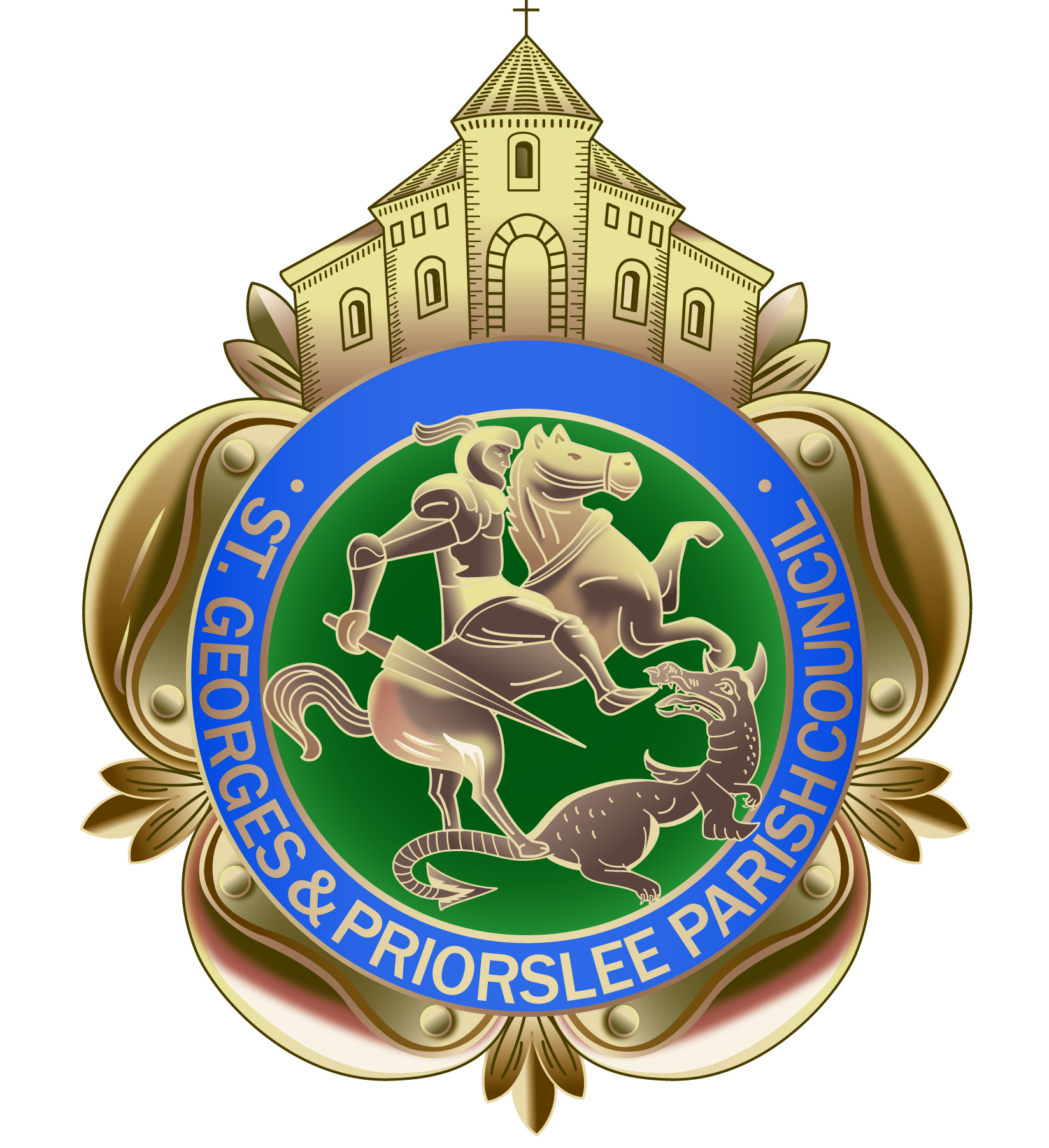 St Georges & Priorslee Parish CouncilParish Centre, Grove StreetSt Georges, Telford TF2 9LJ       Tel; 01952 567700Email: clerk@stgeorgesandpriorslee-pc.gov.ukWebsite: stgeorgesandpriorslee-pc.gov.ukTO ALL MEMBERS OF ST GEORGE’S & PRIORSLEE PARISH COUNCILYOU ARE HEREBY SUMMONED TO ATTEND THE PARISH MEETING OF St Georges & Priorslee Parish Council, to be held on Tuesday 20th November 2018 at 7.00pm at St Georges & Priorslee Parish Centre, Grove Street, St Georges.Yours faithfullyWendy Tonge (Mrs)Parish ClerkA G E N D A1.   Public question time: 15 minutes is allowed for members of the public to raise their concerns
2.   Apologies3.   Declarations of Interest:                                        (a)    Personal                     (b)    Prejudicial4.  Minutes:                                          (a)   To approve the minutes of the parish meeting held on 16th October                                                2018 (copy provided)                                              (b)  To approve the minutes of the parish plan committee meeting held on                                                 16th October 2018    5. Clerks update on any matters arising from the previous meeting6. Improvements to Freestone Avenue Play Area: Presentation of proposals a by Derek     Owen, T&WC Healthy Space Design Specialist7.  Planning:       	To consider any Planning Applications for November 2018 (Schedule attached)Planning Decisions - Planning decisions received and ‘Full Granted’ from       Telford & Wrekin (Schedule attached)  Holyhead Road Development – response received from T&WC8.  Finance:                          (a)   Monthly Payment Schedule- To approve payments of accounts due in                   November 20189.  Community Projects & Events: Officers briefing to Members (verbal update)10. To agree a date for an official full council photograph11. Priorslee bus shelter damage: notice of recent damage to bus shelter on Priorslee Avenue (near       Abelia Way12. Residential Development Castle Farm Way – Ponds & Swales: Members to consider the information       received from Redrow Homes13. Grounds & Cleansing Services Contract: Councillors R Williams and Mrs B Richards to provide       Members with a briefing following their attendance at the Open Session with Idverde on 13th November       201814. PRH Department A&E overnight closure appeal: members to consider a request received from Cllr S       Davies for a donation from the Parish Council15. Parish Office Christmas Closure 2018: members to consider the Christmas closure of the parish        Office 24th Dec – 7th January 201916. Date of January meeting 2019 – to include Budget for 2019/2020, Tuesday 29th       January 2018 at the parish centre 7pm.17. Parish Plan 2019/2020. To approve the proposed plan for 2019/202018. Correspondence received:      (a) Grant application thank you letters:St Georges Partnership GroupThe Gower Telford     (b) T&WC – Legacy Fund Grant allocation